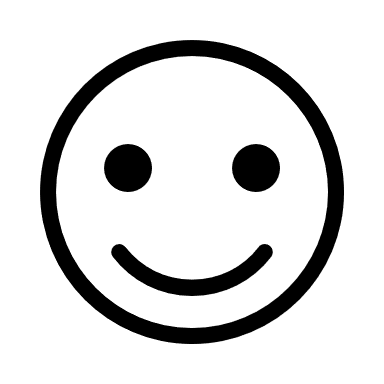 My Circles of Support